VERSIÓN PÚBLICAUAIP/OIR/0206/2019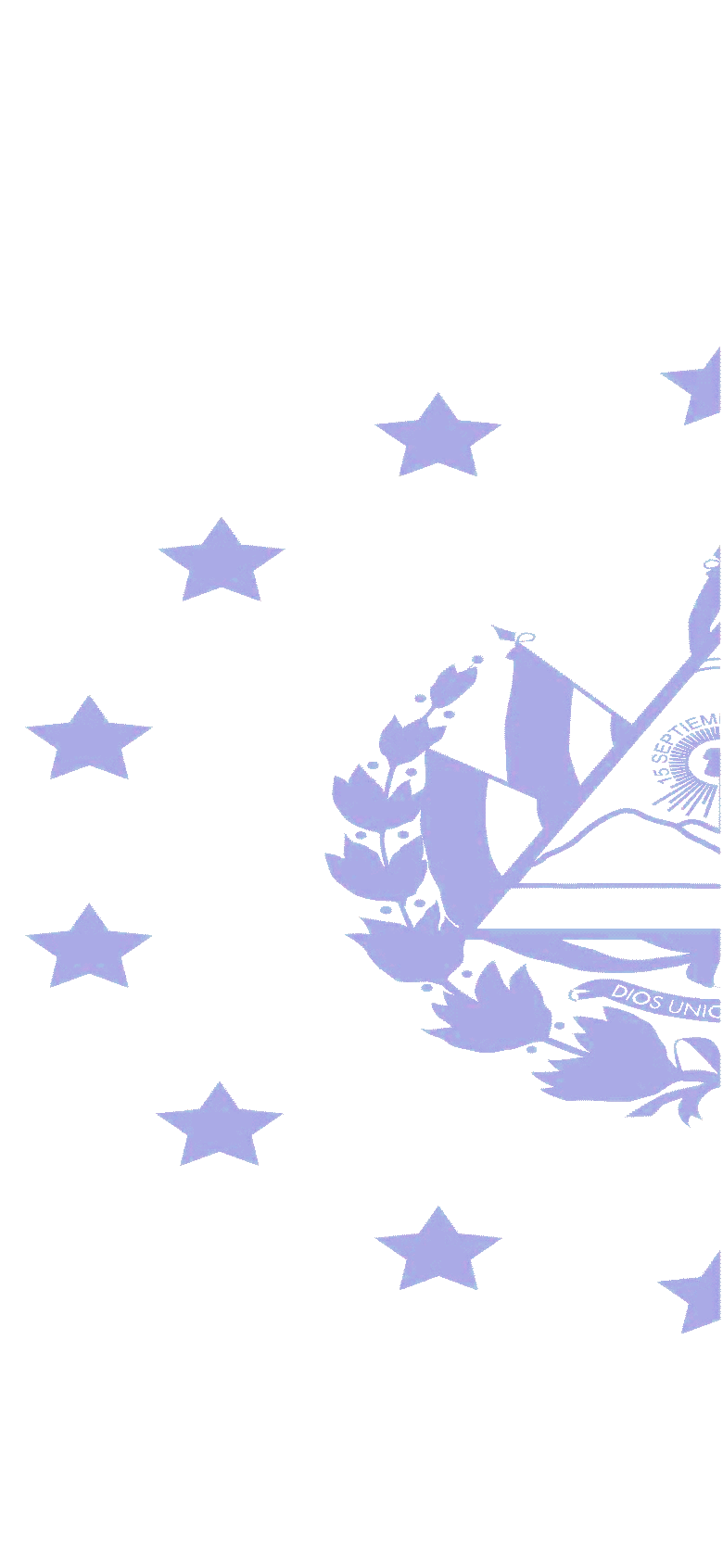 En las instalaciones de la Unidad de Acceso a la Información Pública, de la Dirección General de Centros Penales, ubicada en la Séptima Avenida Norte, Pasaje Número Tres, Urbanización Santa Adela, Casa Número Uno, San Salvador, a las trece horas con cincuenta y ocho minutos del día nueve de julio del dos mil diecinueve. Vista la solicitud del señor XXXXXXXXXXXXXXXXXXXXXXXXX con Documento Único de Identidad número XXXXXXXXXXXXXXXXXXXXXXXXXXXX XXXXXXXXXXXXXXXXXXXXXXXXXXXXXXXXX, el cual requiere:“Total de reos que han sido puestos en libertad condicional portando los Brazaletes de seguridad, durante el año 2019 segmentados por mes y por género”.“Detalle de la capacidad instalada para albergar reos a nivel Nacional, al 30 de junio del 2019, desglosado por infraestructura que esta Dirección administra para tales efectos”.A fin de darle cumplimiento al mandato de los artículos 1, 2,3 lit.” a”, “b”, “j”, y art. 4 lit. “a”, “b”, “c”, “d”, “e”,” f”, “g” y Art.69 de La Ley de Acceso a la Información Pública la suscrita RESUELVE: Al respecto se entrega información proporcionada por Subdirección de Monitoreo de Medios de Vigilancia Electrónica e Inspectoría General de Centros Penales.“Se entrega fotocopia de memorando SMMVE-329/2019 de fecha 08 de julio del 2019, el cual consta de 01 folio útil, conteniendo información corresponde a la pregunta # 1.“Se entrega fotocopia de oficio CIPE 0703-19 de fecha 04 de julio del 2019, el cual consta de 02 folios útiles, conteniendo información correspondiente a la pregunta # 2.  Queda expedito el derecho del solicitante de proceder conforme lo establecido el art. 82 LAIP.